ΘΕΜΑ: «Πρόσκληση εκδήλωσης ενδιαφέροντος για μετακίνηση με λεωφορείο των μαθητών/τριών του  8ο ΓΥΜΝΑΣΙΟΥ  ΗΡΑΚΛΕΙΟΥ »Ο Δ/ντης του 8ο ΓΥΜΝΑΣΙΟΥ ΗΡΑΚΛΕΙΟΥ σύμφωνα με την υπ’ αριθμ. 129287/Γ2/10-11-2011 (ΦΕΚ 2769/τ.Β/02-12-2011) Υ.Α. του Υ.Π.Δ.Β.Μ.Θ., προκηρύσσει την εκδήλωση ενδιαφέροντος για μετακίνηση σε διδακτική επίσκεψη:A) 32   μαθητών/τριών και 3  συνοδών εκπαιδευτικών  με λεωφορείο από το χώρο του σχολείου στο κέντρο του Ηρακλειου (Αγαλμα  βενιζελου)  στις  29/11/2022,  ημέρα Τρίτη .Το πρόγραμμα έχει ως εξής: Αναχώρηση  από το σχολείο στις 8:30 πμ. και επιστροφή στο σχολείο στις 13:30 μμ.Οι προσφορές των ενδιαφερομένων, παρακαλώ όπως κατατεθούν στο Γραφείο του  8ο ΓΥΜΝΑΣΊΟΥ ΗΡΑΚΛΕΙΟΥ ή να σταλούν με φαξ στο 2810318372 ή να σταλούν ηλεκτρονικά στη διεύθυνση mail@8gym-irakl.ira.sch.gr  το αργότερο μέχρι και την  Τετάρτη   16/11/2022 και ώρα 11:00 π.μ. Το άνοιγμα των προσφορών από την επιτροπή θα γίνει  την ίδια ημέρα.                                                                                                          Ο Δ/ΝΤΗΣΓεώργιος Σφακιανάκης Ηράκλειο,14/11/2022Αρ. Πρωτ.: 469ΕΛΛΗΝΙΚΗ ΔΗΜΟΚΡΑΤΙΑΥΠΟΥΡΓΕΙΟ ΠΑΙΔΕΙΑΣ  & ΘΡΗΣΚΕΥΜΑΤΩΝΠΕΡΙΦ/ΚΗ  Δ/ΝΣΗ ΠΕ & ΔΕ ΚΡΗΤΗΣΔ/ΝΣΗ Δ/ΘΜΙΑΣ ΕΚΠ/ΣΗΣ Ν. ΗΡΑΚΛΕΙΟΥ 8ο ΓΥΜΝΑΣΙΟ  ΗΡΑΚΛΕΙΟΥΗράκλειο,14/11/2022Αρ. Πρωτ.: 469Ταχ.Δ/νση:Γ. Μαράντη, Γιόφυρο, 71 303 ΗράκλειοΠΡΟΣΔ/ΝΣΗ Δ/ΘΜΙΑΣ ΕΚΠ/ΣΗΣ Ν. ΗΡΑΚΛΕΙΟΥΠληροφορίες:ΣΦΑΚΙΑΝΑΚΗΣ ΓΕΩΡΓΙΟΣΠΡΟΣΔ/ΝΣΗ Δ/ΘΜΙΑΣ ΕΚΠ/ΣΗΣ Ν. ΗΡΑΚΛΕΙΟΥΤηλ.:2810 252514ΠΡΟΣΔ/ΝΣΗ Δ/ΘΜΙΑΣ ΕΚΠ/ΣΗΣ Ν. ΗΡΑΚΛΕΙΟΥΦαξ:2810 318372ΠΡΟΣΔ/ΝΣΗ Δ/ΘΜΙΑΣ ΕΚΠ/ΣΗΣ Ν. ΗΡΑΚΛΕΙΟΥemail:mail@7lyk-irakl.ira.sch.grΠΡΟΣΔ/ΝΣΗ Δ/ΘΜΙΑΣ ΕΚΠ/ΣΗΣ Ν. ΗΡΑΚΛΕΙΟΥ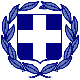 